Är du intresserad och nyfiken på att bli en del av Svearnas styrelse? 
Tveka inte! 
Kontakta valberedningen för frågor och funderingar:Pia tele: 070 648 02 11Björn tele: 070 828 85 64Poster som fattas är:  Ordförande och miljöombud”Save the date”:Årsmöte 28 mars klockan 19:00 Vilsta sporthotellVårmöte 23 april klockan 14:00 SlipenVi vill även uppmärksamma att Svearna fick en ny hemsida 1 januari 2023
SS Svearna > Hem (kanslietonline.se)
Glöm inte att gilla oss på facebook i grupper: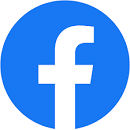 Medlemsforum SvearnaSkeppartorp Slipen